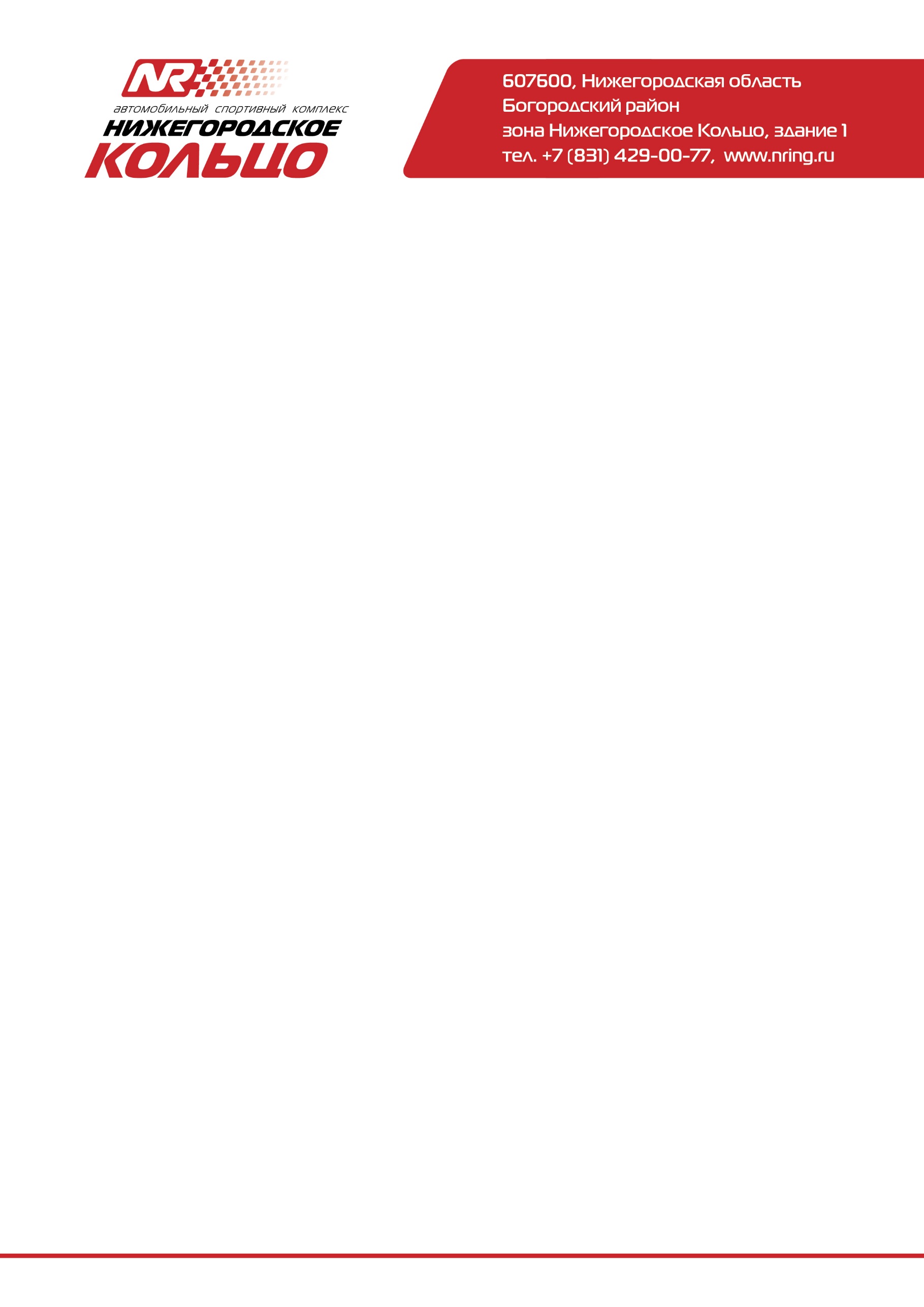 Бюллетень организатора серии №3 «NLS 2023» Зачётная группы S1600 FIA A-5723Разрешены следующие доработки автомобиля:Элементы трубопроводов  для подачи воздуха от воздушного фильтра до дроссельной заслонки свободные.Организатор 2023